Итоги олимпиады дошкольников в 2021 году	Муниципальная олимпиада проводится пятый год подряд для воспитанников старшего дошкольного возраста детских садов Кувшиновского района. Муниципальная олимпиада дошкольников проводится в 2 этапа: - первый этап (организатор – образовательное учреждение), - второй муниципальный этап (организатор – орган местного самоуправления в сфере образования). В прошлом году из-за вспышки коронавирусной инфекции (COVID-19) и введением ограничительных мер был проведен только первый этап олимпиады.  В текущем году в первом этапе олимпиады дошкольников приняли участие -117 воспитанников, а во втором этапе – 24 дошкольника, из всех дошкольных учреждений Кувшиновского района. 	Второй этап муниципальной олимпиады проходил в детском саду №2 по речевому развитию - 8 апреля, а по познавательному развитию - 12 апреля. Были созданы все необходимые санитарно-эпидемиологические условия для проведения Олимпиады. Работники и воспитанники детского сада встречали гостей с особым вниманием, заботой и теплотой. К данному мероприятию готовились заранее, вместе с родителями были оформлены детские фотозоны и космический музей, посвященные  60-летию первого полета в Космос  космонавта Ю.А.Гагарина. Радушные хозяева подарили гостям хорошее настроение, заряд бодрости, позитива, а также магниты и буклеты на память. 	Что даёт дошкольникам участие в олимпиаде? Опыт, который учит планировать и рассуждать, действовать самостоятельно, иметь свое мнение, осмысленно и обдуманно относиться к своей деятельности, учит искать решение той или иной задачи, и преодолевать трудности при достижении результата. 	Участники прекрасно справились с поставленной задачей, показали сформированные качества, необходимые для овладения учебной деятельностью – целеустремленность, любознательность, ответственность, дисциплинированность, трудолюбие, сознательность, инициативность и самоорганизованность.  Победителями и призерами  стали воспитанники МДОУ детского сада №6 (с. Прямухино), МБДОУ детского сада №3 (г. Кувшиново)  и МДОУ детского сада №1 (г. Кувшиново), они будут награждены грамотами руководителя районного отдела образования. Остальные дошкольники получат сертификат участника Олимпиады.	Хочется поблагодарить родителей, воспитателей и руководителей дошкольных образовательных учреждений за вашу заботу, внимательное отношение к процессу воспитания. Только благодаря вашей помощи, мы можем воспитать добрых, отзывчивых детей, которые будут стремиться изменить мир к лучшему!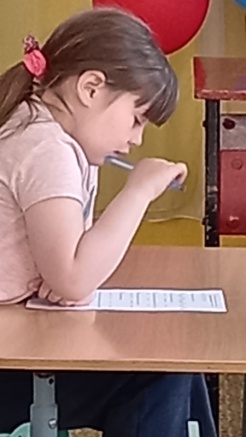 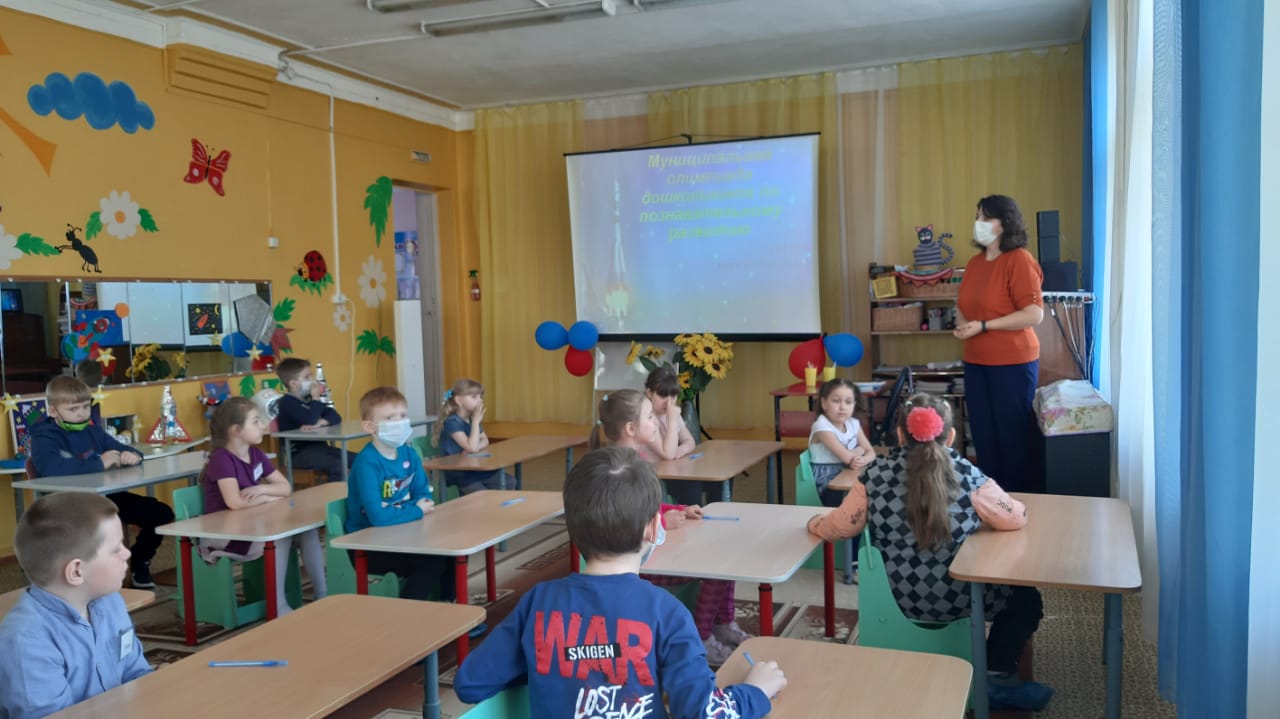 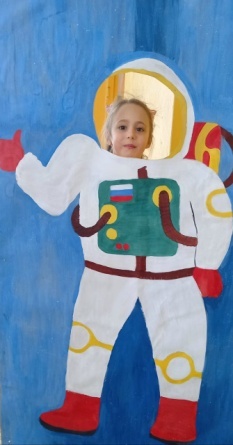 